Telefax089/54057-8498Bayerische VerwaltungsschuleUmwelt und TechnikKastellstraße 989415 LauingenAusbildungsbaukasten Wasserversorgungstechnik
BestellungWir bestellen hiermit     	Stück Ausbildungsbaukasten/Ausbildungsbaukästen
Wasserversorgungstechnik mit Magnetkarten im 
Format	DIN A7	DIN A6	DIN A5     	Lernkartensatz/LernkartensätzeWir haben unsere Datenschutzerklärung entsprechend der Datenschutzgrundverordnung (DSGVO) angepasst. Diese finden Sie unter www.bvs.de/datenschutz.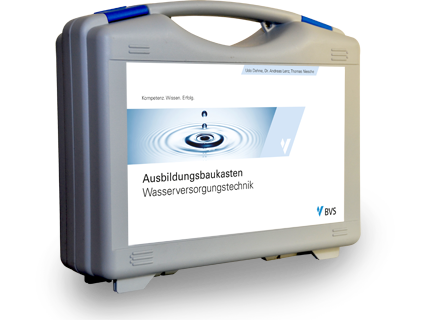 Lieferung und Rechnung erbitten wir an     	
Firma     	
Name, Vorname     	
Straße            (     )	
PLZ Ort (Land)     ,	
Datum, Unterschrift